2.5   Literal Equations and Formulas	Objective:  To rewrite and use literal equations and formulas.		      To isolate variables within equations and formulas.Starter:			   			        2(3x - 7) + 4 (3 x + 2) = 6 (5 x + 9 ) + 3	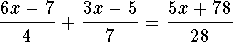 A _________________ is an equation that involves two or more variables.Rewriting a literal equation:	The equation _______________, where x is the number of pizzas and y is the number of sandwiches purchased.  How many sandwiches can you buy if you buy 3 pizzas? 6 pizzas?Solve the equation for y.Use the rewritten equation to find y when x=3 and when x=6On your own:Solve the equation ___________________ for m.  Solve the equation when n = -2, 0, and 2.Rewriting an equation with only variables:	What equation do you get when you solve _______________ for x? Solve the same equation for b.			b. Solve ______________________ for x.Rewriting a Geometric Formula:	What is the radius of a circle with circumference 64 ft?  Round to the nearest tenth.  Use 3.14 for π.	What is the height of a triangle that has an area of 24 square inches and a base with a length of 8 inches.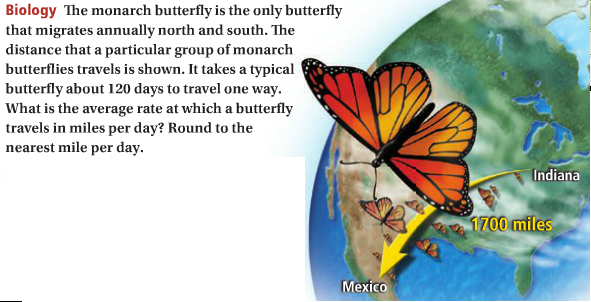 On Your Own: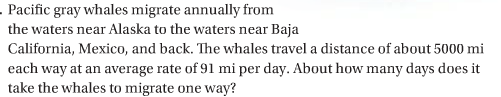 HW: Pg. 112 # 1-43odd may need chart on 110.PRACTICE: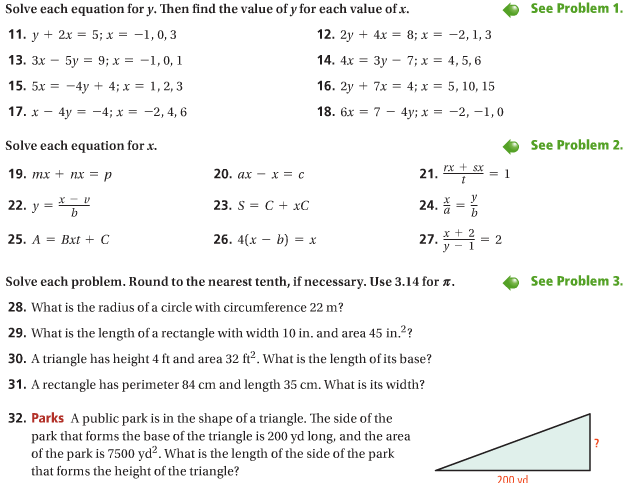 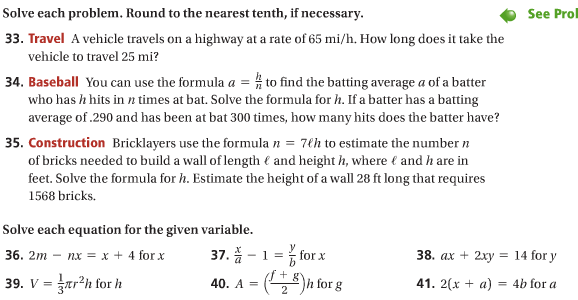 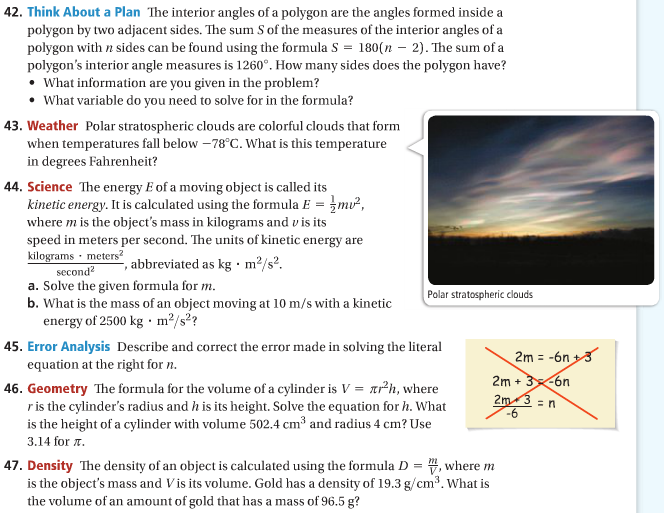 